Реквізити навчальної дисципліниПрограма навчальної дисципліниОпис навчальної дисципліни, її мета, предмет вивчення та результати навчання       Кожна країна тримається на потенційних працівниках («тих, які вже працюють») для утримання та/або  забезпечення належного рівня життя непрацездатних («тих, що працювали вчора») та непрацюючих («тих, хто працюватиме завтра») громадян. Отже, як правило, попередні трудові відносини є підставою для отримання певного виду соціального забезпечення. Соціальне забезпечення, у свою чергу, полягає у забезпеченні рівня життя непрацездатих (тимчасово непрацездатних) громадян не нижче від прожиткового мінімуму, встановленого державою.Основна мета навчальної дисципліни полягає у формуванні у студентів послідовної системи знань у сфері соціального захисту громадян та використання цих знань у своїй професійній діяльності.Предметом вивчення навчальної дисципліни є правове регулювання відносин щодо соціального забезпечення в сучасних умовах (право на достатній життєвий рівень + право на соціальний захист).Завдяки засвоєнню змісту дисципліни студенти будуть більше обізнані в основних теоретичних положеннях та законодавстві з питань права соціального забезпечення; знатимуть більше про правове регулювання зайнятості, трудовий та страховий стаж працівника, систему пенсійного забезпечення, види пенсій, їх призначення та виплату,  державні соціальні допомоги, соціальні послуги та соціальне обслуговування; розумітимуть соціальну природу та правове регулювання трудових відносин та відносин, що походять з трудових (призначення та виплат соціальних допомог та пенсій); навчаться працювати з нормативно-правовими актами в галузі трудового законодавства та у сфері соціального забезпечення, документами судової й правозастосовної практики та зможуть використовувати набуті практичні навички при вирішенні конкретних життєвих ситуацій у майбутній професійній діяльності.Пререквізити та постреквізити дисципліни (місце в структурно-логічній схемі навчання за відповідною освітньою програмою)Для вивчення дисципліни студент повинен мати загальні знання в межах шкільної програми.Навчальна дисципліна «Право соціального забезпечення» як частина правової науки займає самостійне місце в системі наукових дисциплін, що викладаються у вищих навчальних закладах. Разом з тим, вона є логічним продовженням навчальної дисципліни «Основи трудового права», а також знаходиться в певному зв’язку з іншими дисциплінами циклу соціально-гуманітарної підготовки студентів. Такими дисциплінами, зокрема, є історія, психологія, соціологія, БЖД та цивільний захист, правознавство тощо. Ці дисципліни створюють загальну світоглядну і методологічну основу для сприйняття студентами змісту курсу «Право соціального забезпечення» і вивчаються паралельно студентами за вибором.Зміст навчальної дисципліни Розділ 1. Соціальне забезпечення – пріоритетний напрямок соціальної політики держави. Тема 1. Поняття, предмет, метод і система права соціального забезпечення Тема 2. Система соціального забезпечення в Україні та напрями її реформування Тема 3. Система державних соціальних допомог та соціального обслуговування в УкраїніРозділ 2. Пенсійне забезпечення.Тема 4. Організаційно-правові основи пенсійного забезпеченняТема 5. Право громадян України на пенсійне забезпеченняТема 6. Пенсії за вікомТема 7. Пенсії по інвалідностіТема 8. Пенсії у разі втрати годувальникаТема 9. Стаж роботи щодо права громадян на трудову пенсіюНавчальні матеріали та ресурсиI. Базова література (до усіх тем): 1. Право соціального забезпечення: підручник / О.М. Ярошенко, А.М. Слюсар, І.А. Ветухова та ін.; за заг. ред. О.М. Ярошенка. Харків: Право, 20192. Сташків Б.І. Право соціального забезпечення. Загальна частина. Навчальний посібник. – Чернігів: ПАТ «ПВК» «Десна», 20163. Трудове право України: Підручник / за заг.ред. М.І. Іншина, В.Л. Костюка. Київ: Юрінком Інтер, Буква Закону, 2019 4. Іванов Ю.Ф., Іванова М.В. Трудове право України: Навч. посіб., Київ, «Аллєрта», 2020II. Базові нормативно-правові акти:1. Конституція України від 28.06.1996 (статті 43, 46, 48). Відомості Верховної Ради України. 1996. № 30. Ст. 141.2. Кодекс законів про працю України від 10.12.1971. Відомості Верховної Ради УРСР. 1971. № 50. Ст. 375.3. Про практику розгляду судами трудових спорів: Постанова Пленуму Верховного Суду України № 9 від 06.11.19924. Про загальнообов`язкове державне соціальне страхування від нещасного випадку на виробництві та професійного захворювання, які спричинили втрату працездатності: Закон України від 23.09.1999. Відомості Верховної Ради України. 1999. № 46. Ст. 403.5. Про загальнообов’язкове державне соціальне страхування на випадок безробіття: Закон України  від 02.03.2000. Офіційний вісник України. 2000. № 13. Ст. 505. 6. Про загальнообов’язкове державне соціальне страхування у зв’язку з тимчасовою втратою працездатності та витратами, зумовленими народженням  та похованням: Закон України від 18.01.2001. Офіційний вісник України. 2001. № 8. Ст. 310.7. Про зайнятість населення: Закон України від 05.07.2012. Відомості Верховної Ради України. 2013. № 24. Ст. 243.8. Про основи соціального захисту інвалідів в Україні: Закон Української РСР від 21.03.1991. Відомості Верховної Ради УРСР. 1991. № 21. Ст. 252. 9. Про охорону праці: Закон України від 14.10.1992 в редакції Закону України від 21.11.2002. Відомості Верховної Ради України. 2003. № 2. Ст. 10.10. Про державну допомогу сім'ям з дітьми: Закон України від 21.11.1992 № 2811 -XXII11. Про загальнообов’язкове державне пенсійне страхування: Закон України від 09.07.2004. № 105812. Основи законодавства України про загальнообов’язкове державне соціальне страхування: Закон України від 14.01.1998. № 16/98-ВР13. Про недержавне пенсійне забезпечення: Закон України від 09.07.2004. № 105714. Про державну соціальну допомогу особам, які не мають права на пенсію, та інвалідам: Закон України від 18.05.2005III. Інформаційні ресурси:1. Офіційний веб-сайт Верховної Ради України: http://portal.rada.gov.ua2. Офіційний веб-сайт Кабінету Міністрів України: http:// kmu.gov.ua3. Офіційний веб-сайт Президента України: http:// president.gov.ua4. Офіційний веб-сайт Міністерства юстиції України: http:// www.minjust.gov.ua5. Правовий портал: http://ukr-pravo.at.ua/6. Наукова юридична періодика України: http://www.nbuv.gov.ua/nyub/journals.html7. Юридичні інформаційні ресурси: http://irbis-nbuv.gov.ua/info_law.html8. Всеукраїнський юридичний портал: http://jurconsult.net.ua/9. Єдиний реєстр судових рішень: http://reyestr.court.gov.ua/Навчальний контентМетодика опанування навчальної дисципліни (освітнього компонента)Тематичний план та структура курсуСамостійна робота студентаСамостійна робота студентів полягає у виробленні навичок опрацювання нормативно-правових актів, спеціальної літератури та інших матеріалів, необхідних для належного засвоєння навчальної дисципліни під час підготовки до аудиторних занять, а також для розвитку сталих умінь до самостійного вивчення і відтворення одержаної інформації. Також під час самостійної роботи студенти повинні скласти або розробити деякі документи щодо реалізації конституційного права на працю відповідно до наданих викладачем кейсів. Студенти формуватимуть тексти документів у текстовому редакторі або рукописним способом. Під час перевірки робіт викладач узагальнюватиме та аналізуватиме помилки і недоліки складених студентами документів, відповідатиме на питання студентів в межах семінарського заняття. Відповідно до навчальних планів факультетів (інститутів) студенти заочної форми навчання виконують індивідуальне семестрове завдання – Домашню Контрольну Роботу (ДКР) або Реферат. Виконані роботи надсилаються для перевірки на електронну пошту Olga_Tykhonyuk@ukr.net не пізніше як за тиждень до початку заліково-екзаменаційної сесії (дедлайн). Роботи, які здаються із порушенням термінів виконання (дедлайн), не оцінюються. Увага! Зазначені роботи виконуються державною мовою. ДКР (Реферат) не оцінюються, якщо виконані іншою особою, з порушенням вимог академічної доброчесності, містять посилання на нормативно-правові акти, дію яких скасовано відповідними постановами Кабінету Міністрів України та Верховною Радою України.Текст ДКР набирається на комп'ютері (Times New Roman, 14 розмір шрифту, міжрядковий інтервал 1,5, формат А4; текст вирівнюється по ширині, відступи тексту від країв: зверху – 20 мм; від лівого краю – 30 мм; від правого краю 10 мм; знизу – 20 мм). На Титульній сторінці вказується: 1) найменування ВНЗ, факультету та кафедри, де виконується робота, 2) варіант ДКР згідно прізвища студента у журналі академічної групи, 3) ПІБ студента, номер академічної групи, 4) ПІБ викладача, який перевірятиме роботу, його посада, науковий ступінь, вчене звання, 5) рік виконання роботи. На останній сторінці ДКР зазначається список використаних джерел, ставиться дата виконання роботи (число, місяць, рік), а також підпис виконавця.Написання ДКР ставить на меті розкрити на відповідному науковому, практичному і методичному рівні поняття, зміст, завдання навчальної дисципліни, а також наявність у студентів творчих здібностей і навичок у засвоєнні навчального матеріалу. ДКР складається з трьох варіантів, кожен з яких має 3 задачі різного ступеня складності. Приблизний зміст завдань для ДКР наведено у Додатку Б до Силабусу.Реферат (від лат. «доповідати», «повідомляти») — індивідуальне завдання, яке сприяє поглибленню і розширенню теоретичних знань студентів з окремих тем дисципліни, розвиває навички самостійної роботи з навчальною та науковою літературою; представляє собою стислу і точну доповідь на визначену тему з ознайомленням відповідними науковими і нормативними джерелами або викладу суті монографії, статті первинного документа (або його частини) з основними фактичними даними і висновками. Приблизний перелік тем рефератів міститься у Додатку В до Силабусу.Реферат не є дослівним переказом тексту підручника (навчального посібника), а являє собою творчо перероблене наукове дослідження певної теми завдяки умінню: А) працювати з  науковою літературою та нормативно-правовими актами; Б) самостійно аналізувати і узагальнювати матеріал;В) формулювати власні висновки і пропозиції.Студент обирає тему реферату з запропонованого переліку.Текст роботи набирається на комп'ютері (Times New Roman, 14 розмір шрифту, міжрядковий інтервал 1,5, формат А4; текст вирівнюється по ширині, відступи тексту від країв: зверху – 20 мм; від лівого краю – 30 мм; від правого краю 10 мм; знизу – 20 мм): 12 - 15 сторінок (без списку літератури). Реферат повинен бути зброшурованим і підшитим, на останній сторінці ставиться дата виконання роботи (число, місяць, рік), а також підпис виконавця. На Титульній сторінці вказується: 1) найменування ВНЗ, факультету та кафедри, де виконується робота, 2) тема реферату, 3) ПІБ студента, номер академічної групи, 4) ПІБ викладача, який перевірятиме роботу, його посада, науковий ступінь, вчене звання, 5) рік виконання роботи.Структура реферату: А) Вступ (обов'язкова частина реферату; стисло обгрунтовується актуальність, наукова і практична значимість обраної теми); Б) Основна частина (виклад змісту теми); В) Висновки (формулюються: 1) результати дослідження; 2) оцінка проаналізованого матеріалу; 3) пропозиції або рекомендації щодо досліджуваної проблеми);Г) Список використаної літератури: 1) лише ті джерела, які використовувались при написанні реферату або на які зроблено посилання в самій роботі (посилання на джерела необхідно робити по тексту у квадратних дужках із зазначенням номерів сторінок відповідно джерела. Наприклад:[3, с. 234] або [2, с. 35; 8, с. 215]); 2) список використаних джерел подається наприкінці роботи в порядку згадування джерел та має бути оформлений відповідно до існуючих стандартів бібліографічного опису (див.: розроблений в 2015 році Національний стандарт України ДСТУ 8302:2015 «Інформація та документація. Бібліографічне посилання. Загальні положення та правила складання»).Політика та контрольПолітика навчальної дисципліни (освітнього компонента)Форми роботиНавчальні заняття з дисципліни «Основи трудового права» проводяться у формі лекційних та семінарських занять. Також можливе винесення окремих питань (завдань) на самостійне опрацювання.На лекціях викладач акцентує увагу студентів на ключових питаннях щодо здійснення трудової діяльності, може відтворювати матеріал у вигляді кейсів. Лекції можуть проходити у формі діалогу, коли викладач задає зустрічні запитання аудиторії щодо навчального матеріалу, може попросити дати оперативну відповідь на поточне запитання або матеріал попередніх тем.Метою семінарських занять є поглиблення знань, які студенти отримують на лекціях, навичок працювати з чинними нормативно-правовими актами з трудового права та спеціальною літературою при вирішенні ситуаційних вправ (кейсів) індивідуально або малими групами; формування умінь аргументовано доводити власну точку зору з посиланням на чинні нормативно-правові акти з трудового права; складати або заповнювати відповідні документи щодо реалізації конституційного права на працю відповідно до наданих викладачем кейсів у текстовому редакторі або рукописним способом. Під час занять викладач узагальнюватиме та аналізуватиме помилки і недоліки складених студентами документів, відповідатиме на питання студентів. Теми і завдання для семінарських занять, завдання для самостійної роботи, передбачені робочою програмою дисципліни, надсилаються викладачем на електронну пошту групи та є доступними в особистому кабінеті студента в системі http://ecampus.kpi.ua/.Відвідування занятьВідвідування занять є важливою складовою навчання. Очікується, що всі студенти будуть присутніми на лекціях і семінарських заняттях. Пропущені контрольні заходи оцінюванняВідпрацювання пропущених семінарських занять відбувається у поза атестаційний період щотижнево у визначений викладачем день і час на кафедрі (329-19) або дистанційно в режимі відео-конференцій (Zoom, Google Meet). Пропущені лекційні заняття не відпрацьовуються.Правила поведінки на заняттяхАктивна участь студента на заняттях є обов’язковою. На заняттях допускається використання ноутбуків, смартфонів, але лише для цілей, зумовлених темою заняття і відповідним тематичним завданням. Використовувати зазначені (та інші подібні) засоби для розваги чи спілкування під час заняття не варто. Відповідати на питання викладача, читаючи з екрану смартфона, ноутбуку чи з підручника не варто також. Це характеризує рівень підготовки студента не з кращого боку.  На семінарському занятті студент може використовувати підготовлені ним письмові нотатки з питань теми заняття (або передбачених завданням), однак висловлювати позицію, читаючи з аркуша паперу, не варто. Це також характеризує рівень підготовки студента не з кращого боку. Порушення термінів виконання завдань та заохочувальні балиАкадемічна доброчесністьПолітика та принципи академічної доброчесності визначені у розділі 3 Кодексу честі Національного технічного університету України «Київський політехнічний інститут імені Ігоря Сікорського». Детальніше: https://kpi.ua/code.Норми етичної поведінкиНорми етичної поведінки студентів і працівників визначені у розділі 2 Кодексу честі Національного технічного університету України «Київський політехнічний інститут імені Ігоря Сікорського». Детальніше: https://kpi.ua/code.Позааудиторні заняттяПередбачається в межах вивчення навчальної дисципліни участь в конференціях, роботі проблемного гуртка.Види контролю та рейтингова система оцінювання результатів навчання (РСО)Поточний контроль: реалізується у формі опитування, експрес-опитування (тест-контроль), виступів на семінарських заняттях, контролю засвоєння навчального матеріалу, запланованого на самостійне опрацювання студентом (задачі, кейси), МКР.Форми участі студентів у навчальному процесі, які підлягають поточному контролю:Виступ з основного питанняУсна доповідьДоповнення, запитання до того, хто відповідаєУчасть у дискусіях, інтерактивних формах організації заняттяПисьмові завдання (тести, контрольні роботи, кейси, складання проектів документів)Самостійне опрацювання темПідготовка тез, наукових текстів (статті) Систематичність роботи на семінарських заняттях, активність під час обговорення питаньКалендарний контроль: провадиться двічі на семестр як моніторинг поточного стану виконання вимог Силабусу.Семестровий контроль: залікУмови допуску до семестрового контролю: відсутність заборгованостей у студентів з дисципліни; мінімум одна позитивна атестація.Студенти, які набрали протягом семестру 0-49 балів, до заліку не допускаються.Студенти, які набрали протягом семестру 50-59 балів, зобов'язані складати залік.Студенти, які набрали упродовж семестру рейтинг 60 балів і більше, отримують оцінку «автоматом».Викладач оцінює роботу студента на кожному семінарському занятті, але конкретна підсумкова кількість балів за роботу на семінарах виставляється викладачем під час першого і другого етапу календарного контролю – на восьмому і шістнадцятому тижнях навчання відповідно. Рейтинг студента станом на 8-й тиждень і 16-й тиждень (за результатами роботи на семінарських заняттях) навчання автоматично відображається в його особистому кабінеті в системі http://ecampus.kpi.ua/.Система оцінюванняТест-контроль: відповідаючи на 10 запитань тесту, студент отримує: 5 балів, «відмінно» (0-1 помилка); 4 бали, «добре» (2-3 помилки); 3 бали, «задовільно» (4-5 помилок); 2 бали, «не задовільно» (6 і більше помилок). Модульна контрольна робота (або ЗКР для студентів заочної форми навчання): складається з двох варіантів, у кожному варіанті 5 задач + 5 теоретитчних питань (0 — 3 бали за кожну задачу, максимальний бал за практичні завдання — 15 балів; теоретичні питання: 1 бал за кожну правильну відповідь, максимальний бал за теоретичні завдання – 5 балів): студенти за допомогою чинного законодавства з соціального забезпечення вирішують 5 задачі та дають відповідь на 5 теоретичних питань): 0 балів, «не задовільно» (відповідь на задачу і на теоретичне питання не містить посилання на відповідний нормативно-правовий акт і має грубі помилки (відсутня логіка відповіді на завдання) або відповідь на завдання відсутня); 1 бал, «задовільно» (вирішення задачі з грубими помилками або вирішення задачі без обгрунтування); 2 бали, «добре» (відповідь на задачу має незначні неточності, але на логіку відповіді це суттєво не впливає); 3 бали, «відмінно» (студент повністю правильно виконав завдання, задача має обгрунтовану відповідь з посиланням на чинне законодавство про працю).Виступи на семінарських заняттях: активна участь у проведенні заняття, надання повної і аргументованої, логічно викладеної і цікавої доповіді, відповіді; висловлення власної позиції з дискусійних питань або повністю правильно вирішення завдань з відповідним обгрунтуванням у поєднанні зі слушними доповненнями відповідей інших студентів — 3 бали («відмінно»); активна участь у проведенні заняття, надання правильних відповідей або правильне вирішення завдань з незначними неточностями, порушеннями логіки викладення відповіді чи обгрунтування при вирішенні задачі або вдале доповнення відповіді співрозмовника — 2 бали («добре»); надання відповідей з чисельними значними похибками або вирішення задачі з грубими помилками, вирішення задачі без обгрунтування — 1 бал («задовільно»).  Вирішення ситуаційних вправ (кейсів): 3 бали, «відмінно» (за допомогою чинного законодавства про працю студент правильно виконав завдання кейсу з відповідним обгрунтуванням своєї відповіді); 2 бали, «добре» (при вирішенні завдання кейсу студент допустив незначне порушення логіки розв’язання вправи); 1 бал, «задовільно» (студент вирішив кейс з чисельними грубими помилками або відповідь не містить посилань на нормативно-правовий акт, або завдання не містить обгрунтованої відповіді).Процедура оскарження результатів контрольних заходів оцінюванняСтуденти мають можливість підняти будь-яке питання, яке стосується процедури контрольних заходів та очікувати, що воно буде розглянуто згідно із наперед визначеними процедурами.Студенти мають право оскаржити результати контрольних заходів, але обов'язково аргументовано, пояснивши з яким критерієм не погоджуються відповідно до оціночного листа та / або зауважень.Таблиця відповідності рейтингових балів оцінкам за університетською шкалою: Додаткова інформація з дисципліни (освітнього компонента)Рекомендації студентамВажливе місце у підготовці до поточного (підсумкового) контролю відіграють лекції, що спрямовують студентів у раціональнішому напрямі щодо вивчення навчальної дисципліни та надають їм знання в обсязі, необхідному для подальшого поглибленого вивчення навчальної дисципліни, роз'яснюють складні поняття та положення дисципліни; плідна робота студентів на лекціях є запорукою подальшого успішного оволодіння тією необхідною масою знань, що сприятиме формуванню із студентів фахівців з необхідним рівнем знань та навичок. Належне ведення конспекту під час лекції сприятиме збереженню необхідної для студентів інформації та надасть їм змогу в подальшому проаналізувати її.Готуючись до семінарського заняття студент має обов'язково опрацювати лекційний матеріал певної теми, бажано ознайомитись з додатковими ресурсами в мережі. При виникненні питань, виявленні незрозумілих положень, необхідно обов'язково обговорити їх з викладачем. На семінарському занятті навіть добре підготовлений студент не повинен залишатись пасивним спостерігачем, а активно включатись у обговорення питання. Якщо ж студент не ознайомився з навчальним матеріалом, йому варто уважніше слухати виступаючих, і завдяки отриманій інформації намагатись компенсувати недоліки підготовки до заняття. Не слід відмовлятись від відповіді на питання викладача. Навіть якщо студент не знає відповіді, доцільно спробувати відповісти, висловити свою думку, виходячи з власних знань, досвіду, логіки запитання тощо. При цьому не треба боятися помилитися – одним з важливих завдань вивчення гуманітарних дисциплін є вироблення вміння логічно мислити і відповідно висловлювати власні думки. Однак, варто пам'ятати, що незнання матеріалу дисципліни є суттєвим недоліком роботи студента і буде негативно впливати на його загальний рейтинг. Відповідальне ставлення до підготовки на кожне семінарське заняття дає змогу не лише правильно засвоїти навчальний матеріал, але й зекономити зусилля при проходженні семестрового контролю.Дистанційне навчанняМожливе синхронне дистанційне навчання з використанням платформ для відео-конференцій та освітньої платформи для дистанційного навчання в університеті.Перелік питань, які виносяться на семестровий контроль (залік), наведено у Додатку А до СилабусуЗміст завдань для Модульної Контрольної Роботи (Домашньої Контрольної Роботи - для студентів заочної форми навчання) наведено у Додатку Б до СилабусуПерелік тем Рефератів (для студентів заочної форми навчання) наведено у Додатку В до СилабусуРобочу програму навчальної дисципліни (Силабус):Складено старшим викладачем кафедри господарського та адміністративного права Тихонюк Ольгою ВолодимирівноюУхвалено кафедрою господарського та адміністративного права (протокол № ___ від ____________)Погоджено Методичною радою факультету соціології і права (протокол № ___ від ___.____.202__)Додаток АПитання на залік1. В чому полягає особливість предмету права соціального забезпечення України?2. В чому полягає специфіка методу права соціального забезпечення України? 3. Що являє собою система права соціального забезпечення України і яке місце займає ця галузь права в системі права України?4. Характеристика чинного законодавства з питань загальнообов'язкового державного страхування5. Конституційно-правові гарантії забезпечення соціальних прав та свобод людини і громадянина6. Характеристика основних принципів соціального забезпечення громадян за чинним законодавством України7. Охарактеризуйте відносини, які тісно пов’язані з трудовими та які виникають з трудових8. Охарактеризуйте суб’єктів права соціального забезпечення9. Органи державної влади, їх повноваження  у здійсненні соціального забезпечення громадян10. Система соціального забезпечення: мета, складові11. Історія виникнення соціального страхування12. Соціальне страхування: поняття, завдання; страховий ризик, страховий випадок13. Реформування системи соціального страхування: мета, етапи14. Страхові допомоги: поняття, види, характеристика 15. Страхові виплати у зв’язку з нещасним випадком і професійним захворюванням 16. Соціальний ризик: ознаки, види17. Непрацездатність, постійна непрацездатність (старість) та тимчасова непрацездатність: характеристика18. Безробіття; часткове безробіття: характеристика19. Що таке «межа малозабезпеченості», «межа бідності» та «прожитковий мінімум»? Як співвідносяться між собою ці поняття?20. Види державних соціальних допомог залежно від соціального ризику21. Допомоги з забезпечення прожиття одиноких непрацездатних громадян з мінімальними доходами та інших малозабезпечених громадян22. Допомоги, які виплачуються у разі виникнення неординарних життєвих обставин 23. Виникнення та розвиток пенсійної системи в Україні24. Рівні системи пенсійного забезпечення25. Види пенсійного забезпечення за законодавством України26. Характеристика етапів реформування української пенсійної системи27. Трудовий (страховий) стаж, його види та значення щодо права на пенсію28. Пенсії за віком: поняття, види, підстави призначення29. Пільгові умови призначення пенсії за віком30. Пенсії за віком при неповному стажі роботи31. Пенсії по інвалідності: поняття, види32. Правила встановлення груп інвалідності33. Юридичні факти, що впливають на розмір пенсій по інвалідності 34. Призначення пенсії по інвалідності внаслідок трудового каліцтва35. Призначення пенсії по інвалідності внаслідок професійного захворювання36. Призначення пенсії по інвалідності (побутовий травматизм)37. Умови призначення пенсій по інвалідності38. Правила призначення пенсії у разі втрати годувальника39. Трудовий (страховий) стаж померлого, його значення у разі призначення пенсії40. Процедура звернення за призначенням пенсій41. Процедура призначення, перерахунку пенсій; виплата пенсій.42. Види трудової діяльності, що зараховуються до стажу роботи, який дає право на трудову пенсію. 43. Пільги при обчисленні стажу за окремі періоди роботи.44. Порядок підтвердження стажу роботи45. Види оплати праці, що враховуються при обчисленні пенсій46. Правила нарахування надбавок і підвищення пенсій певним категоріям громадян47. Правове регулювання соціальних пенсійДодаток БЗавдання для Модульної Контрольної Роботи (для студентів заочної форми навчання - Домашньої Контрольної Роботи)Варіант № 1 (виконують студенти, прізвище яких за списком у журналі академічної групи є 1, 3, 5, 7, 9, 11, 13, 15, 17, 19, 21, 23, 25 ...)Задача № 1. Ксенія Мочалкіна має невістку, яка навчається в Німеччині. На даний час невістка вагітна, буде народжувати у травні - червні 2021 року, скоріше за все у Німеччині. Чи може невістка розраховувати на одноразову допомогу при народженні дитини від держави Україна? Чи потрібні для цього документи з Німеччини?Задача № 2. Зиновій Кулик їхав з роботи на службовій машині, яка належить підприємству, де  він працює. У зв’язку з незадовільним станом транспортного засобу Кулик потрапив в автомобільну аварію і отримав травму. Чи зможе Кулик отримати компенсацію за нещасний випадок на виробництві? Якщо так, то який порядок її отримання?Задача № 3. Після смерті чоловіка Оксана Репетовська залишилась одна з неповнолітньою донькою. Чи  може Репетовська оформити на свою дочку пенсію у зв’язку з втратою годувальника і який порядок її призначення?Задача № 4. Чи можна звільнити вагітну жінку, якщо закінчився строк укладеного з нею трудового договору?Задача № 5. Так вийшло, що останні 4 роки у Артема Кренделя не було постійної роботи (відповідно до записів у трудовій книжці). Чи буде тимчасова робота врахована Кренделю при виході на пенсію, і якщо так, то як вона буде враховуватися?Контрольні питання:1. Що таке «межа малозабезпеченості», «межа бідності» та «прожитковий мінімум»? Як співвідносяться між собою ці поняття?2. В якому разі пенсія по інвалідності призначається особі незалежно від наявності страхового стажу?3. Які документи і куди потрібно подати для отримання допомоги по догляду за дитиною до досягнення нею трирічного віку?4. Чим відрізняється право на соціальний захист від права на достатній життєвий рівень?5. Які жінки (чоловіки) мають статус одинокої матері (одинокого батька) та які пільги їм надані?Варіант № 2 (виконують студенти, прізвище яких за списком у журналі академічної групи є 2, 4, 6, 8, 10, 12, 14, 16, 18, 20, 22, 24, 26 ...)Задача № 1. Мати Жанни Огурцової є особою з інвалідністю 1 групи і потребує догляду, через що Огурцова повинна залишити роботу. Чи зможе Огурцова отримувати соціальну допомогу?Задача № 2. Чи має право Артем Мочалкін на отримання за місцем своєї роботи допомоги на поховання дідуся, який проживав разом з ним? Який розмір цієї допомоги?Задача № 3. Ірина Косолапова отримує допомогу по безробіттю 3 місяці. Скоро повинна народити дитину. Чи будуть Косолаповій продовжувати виплачувати допомогу по безробіттю, якщо вона буде отримувати допомогу по догляду за дитиною  до досягнення нею трирічного віку?Задача № 4. Син Людмили Гнатовської, якому зараз 18 років, отримував пенсію у зв’язку із втратою годувальника; з вересня 2020 він навчається в університеті, куди перевівся з технікуму і через це Пенсійний Фонд відмовив йому у виплаті зазначеної пенсії, мотивуючи це тим, що син навчається в іншому навчальному закладі. Чи правомірні дії Пенсійного Фонду в зазначеній ситуації?Задача № 5. Віктор Салтиков має 9 років і 6 місяців стажу державної служби. На час звільнення (у 2020 році) Салтиков працював на посаді начальника районного відділу освіти; нещодавно йому виповнилося 50 років. Чи може Салтиков отримати пенсію державного службовця, а не загальну?Контрольні питання:1. Яким чином призначається пенсія особі, яка має право одночасно на різні види пенсії?2. Що є підставою для визначення групи інвалідності?3. На яких умовах і в якому розмірі надається допомога для організації безробітними підприємницької діяльності?4. Чи існує можливість приєднання до відпустки у зв’язку з вагітністю та пологами щорічних основної та додаткової відпусток?5. Чим відрізняється виробнича травма від побутової травми?Додаток ВТеми рефератівТема 1. Загальні положення системи соціального забезпечення в УкраїніТема 2. Державні органи та їх роль у здійснені соціального забезпечення населенняТема 3. Система соціального забезпечення в Україні та напрями її реформуванняТема 4. Поняття соціального страхування та історія його розвиткуТема 5. Мета та етапи реформи системи соціального забезпеченняТема 6. Пенсійна реформа – складова реформи соціального забезпеченняТема 7. Пенсійне забезпечення та соціальне обслуговування громадян УкраїниТема 8. Право громадян України на пенсійне забезпеченняТема 9. Пенсії за віком у солідарній системіТема 10. Пенсії по інвалідності у солідарній системіТема 11. Пенсії у разі втрати годувальникаТема 12. Система страхових допомог та соціального обслуговування в УкраїніТема 13. Поняття та принципи соціального обслуговуванняТема 14. Соціальні пільгиТема 15. Пенсійне забезпечення в країнах ЄСТема 16. Соціальне забезпечення воїнів АТО (ООС) в УкраїніТема 17. Врахування досвіду зарубіжних країн при реформуванні законодавства щодо соціального забезпеченняТема 18. Особливості соціального захисту сім’їТема 19. Особливості соціального захисту дитинстваТема 20. Особливості соціального захисту молодіТема 21. Правові основи соціального захисту інвалідівТема 22. Зміни в законодавстві України щодо порядку визначення прожиткового мінімумуТема 23. Державна соціальна підтримка як організаційно-правова форма соціального забезпечення в УкраїніТема 24. Відмінність соціального страхування за правом соціального забезпечення від цивільно-правового договору страхуванняТема 25. Малозабезпеченість як соціальний ризик: поняття, критерії, порядок підтвердженняТема 26. Бідність, межа бідності, глибина бідностіТема 27. Старість (пенсійний вік)  як соціальний ризикТема 28. Загальне захворювання та каліцтво, не пов’язане з виконанням трудових обов’язківТема 29. Втрата працездатності внаслідок професійного захворювання та нещасного випадку на виробництвіТема 30. Публічні соціальні ризики: втрата працездатності внаслідок Чорнобильської та інших техногенних катастроф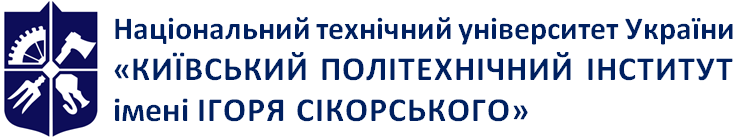 Кафедра господарського та адміністративного праваПРАВО СОЦІАЛЬНОГО ЗАБЕЗПЕЧЕННЯРобоча програма навчальної дисципліни (Силабус)ПРАВО СОЦІАЛЬНОГО ЗАБЕЗПЕЧЕННЯРобоча програма навчальної дисципліни (Силабус)ПРАВО СОЦІАЛЬНОГО ЗАБЕЗПЕЧЕННЯРобоча програма навчальної дисципліни (Силабус)Рівень вищої освітиПерший (бакалаврський)Галузь знань05 «Соціальні та поведінкові науки», 23 «Соціальна робота», 28 «Публічне управління та адміністрування»Спеціальність054 «Соціологія», 231 «Соціальна робота», 281 «Публічне управління та адміністрування»Освітня програма«Врегулювання конфліктів та медіація», «Міжнародні соціальні проєкти та волонтерська діяльність», «Адміністративний менеджмент», «Електронне урядування»Статус дисципліниНормативнаФорма навчанняДенна / заочнаРік підготовки, семестр3 або 4 курс, весняний семестрОбсяг дисципліни4 кредити ECTS / 120 годинСеместровий контроль/ контрольні заходиЗалікРозклад занятьЩотижнево одна лекція і одне семінарське заняття (для студентів денної форми навчання) Мова викладанняУкраїнськаІнформація про 
керівника курсу / викладачівКерівник курсу (лекційні, семінарські заняття): старший викладач кафедри Тихонюк Ольга Володимирівна, +38(067) 377-6424, Olga_Tykhonyuk@ukr.netРозміщення курсуhttp://ecampus.kpi.ua/Години (лек./сем.)Розділ / Тема Результати навчання Завдання4 / 4Розділ 1.Соціальне забезпечення – пріоритетний напрямок соціальної політики держави.Тема 1. Поняття, предмет, метод і система права соціального забезпеченняЗнати основні нормативно-правові акти та положення законодавства щодо соціального захисту та соціального забезпечення; правове регулювання соціального забезпечення, його систему та напрями реформуванняУміти застосовувати свої теоретичні знання на практиці, усвідомлювати місце права соціального забезпечення в системі права УкраїниВолодіти навичками роботи з законодавством у сфері соціального захисту та соціального забезпеченняТестПитанняЗадачі4 / 4Тема 2. Система соціального забезпечення в Україні та напрями її реформуванняЗнати ознаки та види соціальних ризиків за чинним законодавством України; види страхових допомог за чинним законодавством УкраїниУміти порівнювати і аналізувати норми трудового законодавства та в сфері соціального забезпеченняВолодіти навичками роботи з законодавством у сфері соціального захисту та соціального забезпеченняТестПитанняЗадачіКейси4 / 4Тема 3. Система державних соціальних допомог та соціального обслуговування в УкраїніЗнати види державних допомог сім’ям з дітьми та іншим категоріям громадян; види державних соціальних послуг та соціального обслуговуванняУміти виявляти колізії, прогалини, неефективні положення у сфері соціального забезпеченняВолодіти навичками роботи з законодавством у сфері соціального захисту та соціального забезпеченняТестПитанняЗадачіКейси4 / 4Розділ 2. Пенсійне забезпечення.Тема 4. Організаційно-правові основи пенсійного забезпеченняЗнати систему та рівні пенсійного забезпеченняУміти порівнювати і аналізувати норми трудового законодавства та в сфері соціального забезпеченняВолодіти навичками роботи з законодавством у сфері соціального захисту та соціального забезпеченняПитанняКейсиЗадачі4 / 4Тема 5. Право громадян України на пенсійне забезпеченняЗнати види пенсій за чинним законодавством УкраїниУміти визначити зв’язок між соціальним ризиком (юридичним фактом) та пенсією Володіти навичками роботи з законодавством у сфері соціального захисту та соціального забезпеченняТестПитанняЗадачі4 / 4Тема 6. Пенсії за вікомЗнати умови призначення пенсій за віком за чинним законодавством УкраїниУміти виявляти колізії, прогалини, неефективні положення у сфері соціального забезпеченняВолодіти навичками роботи з законодавством у сфері соціального захисту та соціального забезпеченняПитанняЗадачіКейси4 / 4Тема 7. Пенсії по інвалідностіЗнати умови призначення пенсій за інвалідністю за чинним законодавством УкраїниУміти визначити зв’язок між соціальним ризиком (юридичним фактом) та пенсієюВолодіти навичками роботи з законодавством у сфері соціального захисту та соціального забезпеченняПитанняЗадачіКейси4 / 4Тема 8. Пенсії у разі втрати годувальникаЗнати умови призначення пенсії за втратою годувальника за чинним законодавством УкраїниУміти визначити зв’язок між соціальним ризиком (юридичним фактом) та пенсієюВолодіти навичками роботи з законодавством у сфері соціального захисту та соціального забезпеченняПитанняКейсиЗадачі4 / 4Тема 9. Стаж роботи щодо права громадян на трудову пенсіюЗнати процедуру підтвердження стажу роботи за чинним законодавством України, механізм нарахування та перерахування пенсійУміти виявляти колізії, прогалини, неефективні положення у сфері соціального забезпеченняВолодіти навичками роботи з законодавством у сфері соціального захисту та соціального забезпеченняПитанняКейсиЗадачі№ з/пТема заняттяЗавдання до теми заняттяТермін виконання1Тема 1. Поняття, предмет, метод і система права соціального забезпеченняУміти пояснити, яка саме відмінність між такими поняттями, як: соціальний захист – соціальне забезпечення, межа малозабезпеченості-межа бідності-прожитковий мінімум; вирішити задачі до теми заняття, виконати тестове завданняЗавдання виконуються згідно визначеної викладачем дати (дедлайн)2Тема 2. Система соціального забезпечення в Україні та напрями її реформуванняУміти пояснити, яка саме відмінність між такими поняттями, як: страхові виплати – страхові допомоги; непрацездатність - старість - інвалідність, трудове каліцтво – професійне захворювання – побутовий травматизм; безробіття – часткове безробіття - малозабезпеченість вирішити задачі до теми заняття; виконати тестове завданняЗавдання виконуються згідно визначеної викладачем дати (дедлайн)3Тема 3. Система державних соціальних допомог та соціального обслуговування в УкраїніУміти пояснити, яка саме відмінність між такими поняттями, як: соціальна допомога-соціальна послуга-соціальне обслуговування; вирішити задачі до теми заняття; виконати тестове завданняЗавдання виконуються згідно визначеної викладачем дати (дедлайн)4Тема 4. Організаційно-правові основи пенсійного забезпеченняУміти пояснити, яка саме відмінність між такими поняттями, як: пенсія - цільова грошова допомога; вирішити задачі до теми заняттяЗавдання виконуються згідно визначеної викладачем дати (дедлайн)5Тема 5. Право громадян України на пенсійне забезпеченняУміти пояснити, яка саме відмінність між такими поняттями, як: соціальна допомога-пенсія - цільова грошова допомога; вирішити задачі до теми заняття, виконати тестове завданняЗавдання виконуються згідно визначеної викладачем дати (дедлайн)6Тема 6. Пенсії за вікомУміти пояснити, яка саме відмінність між такими поняттями, як: пенсія - мінімальна пенсія – максимальна пенсія; граничний мінімум – граничний максимум; вирішити задачі до теми заняттяЗавдання виконуються згідно визначеної викладачем дати (дедлайн)7Тема 7. Пенсії по інвалідностіУміти пояснити, яка саме відмінність між такими поняттями, як: непрацездатність – інвалідність; трудове каліцтво – професійне захворювання; вирішити задачі до теми заняттяЗавдання виконуються згідно визначеної викладачем дати (дедлайн)8Тема 8. Пенсії у разі втрати годувальникаУміти визначати непрацездатних членів сім’ї померлого годувальника щодо права на отримання пенсії; вирішити задачі до теми заняттяЗавдання виконуються згідно визначеної викладачем дати (дедлайн)9Тема 9. Стаж роботи щодо права громадян на трудову пенсіюУміти пояснити, які саме види трудової діяльності зараховуються до стажу роботи, який дає право на трудову пенсію; вирішити задачі до теми заняттяЗавдання виконуються згідно визначеної викладачем дати (дедлайн)№ з/пЗаохочувальні балиШтрафні бали1Участь у конференції з  публікацією тез або публікація наукової статті у фаховому виданні (5 балів) – за рішенням кафедриРоботи, які здаються із порушенням термінів виконання (дедлайни) або виконані з недотриманням політики академічної доброчесності - не оцінюються(0 балів)2Участь у роботі проблемного гуртка (5 балів) – за рішенням кафедри№ з.п.Контрольний захід оцінювання%Ваговий балКількістьВсього1.Тест-контроль252-55252.Модульна контрольна робота (Залікова контрольна робота для студентів заочної форми навчання)201-3 (за кожну задачу), 1 бал за кожну правильну відповідь на питання1203.Виступи на семінарських заняттях241-38244.Вирішення ситуаційних вправ (кейсів)211-3721ВсьогоВсьогоВсьогоВсього100Кількість балівОцінка100-95Відмінно94-85Дуже добре84-75Добре74-65Задовільно64-60ДостатньоМенше 60НезадовільноНе виконані умови допускуНе допущено